
MINISTARSTVO ZA SOCIJALNU POLITIKU, ZDRAVSTVO, RASELJENA LICA I IZBJEGLICE BOSANSKO – PODRINJSKI KANTON GORAŽDE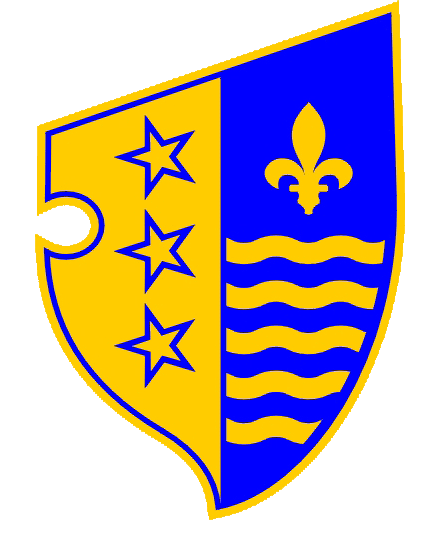 APLIKACIONA FORMA ZA PROJEKTE Budžetska linija: Ministarstvo za socijalnu politiku, zdravstvo, raseljena lica i izbjeglice Bosansko – podrinjski kanton Goražde, ekonomski kod 615100 –             Kapitalni transferi za zdravstvoIZJAVA APLIKANTAAplikant, koji aplicira Projektima po navedenom Javnom pozivu te koji predstavlja Ustanovu ispred koje aplicira i koji je ovlašten za potpisivanje dokumenata od strane aplikanta, a u kontekstu podnesene aplikacije, izjavljuje da:aplikant ima vlastita sredstva za sufinansiranje i provođenje projekta kako je definisano u aplikaciji,su podaci prikazani u aplikaciji tačni, objektivni i vjerodostojni,je aplikant direktno odgovoran za pripremu, upravljanje i implementaciju aktivnosti koje su definisane u aplikaciji,aplikant ispunjava uslove i kriterije koji su potrebni za apliciranje na raspisani Javni poziv i dodjelu finansijskih sredstava po Programu utroška sredstava Ministarstva sa ekonomskog koda 615100 – Kapitalni transferi za zdravstvo („Službene novine BPK-a Goražde“, broj: 5/22) koja su planirana za nabavku medicinske i dijagnostičke opreme neophodne za normalno funkcionisanje javnih zdravstvenih ustanova sa područja BPK-a Goražde čijom nabavkom se poboljšava kvalitet zdravstvenih usluga, stvaraju preduslovi za proširivanje obima i vrste zdravstvenih usluga baziranih na savremenim medicinskim dostignućima i novim zdravstvenim tehnologijama, odnosno podrška razvoju i jačanju zdravstvenog sektora baziranog na potrebama stanovništva BPK-a Goražde i šire, te smanjuju troškovi Zavoda zdravstvenog osiguranja Bosansko – podrinjskog kantona Goražde za liječenje van kantona,aplikant, u cilju osiguranja te eventualnog odobravanja finansijskih sredstva od strane Vlade Bosansko – podrinjskog kantona Goražde, prihvata da Vlada i Ministarstvo za socijalnu politiku, zdravstvo, raseljena lica i izbjeglice Bosansko – podrinjskog kantona Goražde provjeravaju podatke prikazane u aplikaciji prije dodjele finansijskih sredstava,korisnik odobrenih sredstava obavezuje se da Vladi i Ministarstvu za socijalnu politiku, zdravstvo, raseljena lica i izbjeglice Bosansko – podrinjskog kantona Goražde dostavi dokumentovan izvještaj o provedenim aktivnostima te izvještaj o namjenskom utrošku odobrenih sredstava za odobreni Projekat, nakon doznačavanja istih na transakcijski račun korisnika a po okončanju Zakonom propisanih procedura za navedenu nabavku odnosno po utrošku finansijskih sredstava.Potpisano i ovjereno od strane aplikanta:APLIKACIONA FORMAOPIS PROJEKTASažetak Projekta Vremenski plan implementacije ProjektaUkratko opisati vremenski plan implementacije ProjektaPosebnu pažnju posvetiti vremenu implementacije pojedinačnih projektnih aktivnostiMaksimalno vrijeme trajanja Projekta je 12 mjeseci.Popuniti tabelu vremenskog okvira (staviti X u odgovarajući mjesec)BUDŽET PROJEKTA2.1. Zbirni budžet3.  PODACI O APLIKANTU3.1 Podaci o aplikantu	Broj: _________ /22						 	Goražde, _______ 2022.godine                                            									Potpis i pečat aplikanta                                                       								           _____________________NAZIV PROJEKTALOKACIJA PROJEKTANAZIV APLIKANTAPravni status aplikantaUkupni troškovi ProjektaIznos koji je zahtjevan od Ministarstva za socijalnu politiku, zdravstvo, raseljena lica i izbjeglice Bosansko – podrinjskog   kantona GoraždeVrijeme trajanja Projekta:Kontakt informacije o aplikantu:Kontakt informacije o aplikantu:Poštanska adresaTelefonski brojIme i prezime kontakt osobeOstalo (Internet, e-mail)Ime i prezimePotpis PozicijaDatumNaziv ProjektaCilj / ciljevi ProjektaOpis ciljane grupeFinalni korisnici ProjektaOčekivani rezultatiOpis problema koji se Projektom nastoji rješitiMetodologija implementacije ProjektaIskustvo u provođenju istih i sličnih ProjekataAktivnost(naziv aktivnosti)MJESEC  MJESEC  MJESEC  MJESEC  MJESEC  MJESEC  MJESECMJESECMJESECMJESECMJESECMJESECAktivnost(naziv aktivnosti)1234567891011121.2.3.Opis aktivnosti / stavkaJedinica Jedinična cijena BAMUkupan iznos BAM1. Ljudski resursiUkupno ljudski resursiAplikant potražuje finansijska sredstva za nabavku sljedeće medicinske i dijagnostičke opreme:Ukupno potrebna finansijska sredstva za nabavku opreme3. Administrativni troškovia.b.c. Ukupno administrativni troškoviUKUPNO (1+2+3)Puni naziv aplikantaID brojDatum registracijeMjesto registracijeZvanična adresa aplikantaNaziv banke kod koje aplikant ima otvoren bankovni računBroj bankovnog računaSjedište banke3.2. Opis kadrovske i finansijske situacije aplikanta